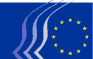 Euroopan talous- ja sosiaalikomiteaBryssel 17. lokakuuta 2016Sisällys1.	EUROOPAN YHDENTYMINEN	32.	TALOUDEN OHJAUSJÄJESTELMÄ / VEROTUS	43.	SISÄMARKKINAT	64.	YMPÄRISTÖ	65.	KULUTTAJAT / SOSIAALIASIAT	96.	ENERGIA	117.	DIGITAALITEKNOLOGIA	138.	ULKOSUHTEET	16Syyskuun 21.–22. päivänä 2016 pidetyssä täysistunnossa oli läsnä Euroopan komission puheenjohtaja Jean-Claude Juncker, ja puheenvuoron käyttivät BusinessEuropen pääjohtaja Markus Beyrer, Euroopan ammatillisen yhteisjärjestön pääsihteeri Luca Visentini ja kansalaisyhteiskunnan eurooppalaisten organisaatioiden ja verkostojen yhteysryhmän toinen puheenjohtaja Conny Reuter.Täysistunnossa hyväksyttiin seuraavat lausunnot:EUROOPAN YHDENTYMINENTulevaisuuden vaatimukset täyttävä lainsäädäntö (puheenjohtajavaltio Slovakian pyytämä valmisteleva lausunto)Esittelijä:		Christian Moos (muut etuyhmät – DE)Toinen esittelijä:		Denis Meynent (työntekijät – FR)Viiteasiakirja:		EESC-2016-02976-00-01-PAC-TRAKeskeiset kohdat:ETSK katsoo, ettäkorkealaatuinen, yksinkertainen, ymmärrettävä ja johdonmukainen lainsäädäntö "on olennainen yhdentymisen osatekijä, ei rasite tai kustannus, jota pitäisi alentaa". nk. innovoinnin periaatetta on sovellettava järkevästi ja maltillisesti etenkin sosiaaliseen suojeluun, ympäristönsuojeluun, terveyden suojeluun ja kuluttajansuojaan liittyvissä asioissa sitä.unionin lainsäädännöllä on aina pyrittävä luomaan oikeudellinen kehys, jota sovellettaessa yritykset ja kansalaiset pääsevät nauttimaan sisämarkkinoiden hyvistä puolista ilman tarpeettomia hallinnollisia rasitteita.unionin lainsäädäntö täyttää tulevaisuuden vaatimukset, jos se on ennakoivaa ja kaukokatseista sekä pohjautuu yhteisömenetelmään. sääntelyn kustannusten tulee olla oikeassa suhteessa sen tuottamaan hyötyyn. täyttääkseen tulevaisuuden vaatimukset lainsäädännön on oltava tavoitteiltaan vankkumatonta mutta joustavaa, kun on kyse säädöksen saattamisesta osaksi kansallista lainsäädäntöä.toissijaisuus- ja suhteellisuusperiaatteita on selkeytettävä.komitealla on hyvät edellytykset toimia välittäjänä lainsäätäjän sekä kansalaisyhteiskunnan organisaatioiden ja työmarkkinaosapuolten välillä.lainsäädäntötoimista tehtävät vaikutustenarvioinnit on otettava huomioon lainsäädännässä, mutta ne eivät saa korvata poliittista prosessia.komission, parlamentin ja neuvoston tulee kuulla komiteaa, kun ne sopivat säädösehdotusten perumisesta, sillä perumisten aineelliset ja aineettomat seuraukset tulee arvioida.Yhteyshenkilö:		Jean-Pierre Faure			(P. +32 25469615 – sähköposti: jean-pierre.faure@eesc.europa.eu)TALOUDEN OHJAUSJÄJESTELMÄ / VEROTUSUusia toimenpiteitä kehityspainotteista täytäntöönpanoa ja hallintotapaa varten (oma-aloitteinen lausunto)Esittelijä:		Etele Baráth (muut eturyhmät – HU)Viiteasiakirja:		EESC-2016-00738-00-00-AC-TRAKeskeiset kohdat:ETSK katsoo, ettätarvitaan yksinkertaisia ja saavutettavissa olevia tavoitteita ja strategia eli yhtenäistä Eurooppaa koskeva hanke (EU-strategia 2030–2050).vahvistetun, kehityspainotteisen keskitetyn hallintotavan tärkeimmän välineen olisi oltava talouspolitiikan eurooppalainen ohjausjakso.suorituskykyindikaattorin eli bkt:n rinnalla voitaisiin käyttää täydentävää tulosindikaattoria, jossa otetaan huomioon kestävyys ja johon sisältyy etupäässä sosiaalisia ja ympäristöön liittyviä tekijöitä.tarvitaan tiivistä koordinointia ja avointa yhteistyömenetelmää jäsenvaltioiden välillä.oikeudellisia välineitä ja rahoitusvälineitä (etenkin Euroopan rakenne- ja investointirahastoja ja Euroopan strategisten investointien rahastoa) on vahvistettava.täytäntöönpanon on oltava yhteistä monilla tasoilla.jatkuvuus on yksi keskeisistä tekijöistä pitkän aikavälin kehitykseen painottuvassa hallintotavassa.  on ehdottoman tärkeää osallistaa suuri yleisö asianmukaisesti.olisi taattava talouden toimijoiden, työmarkkinaosapuolten ja kansalaisjärjestöjen osallistuminen kaikilla tasoilla.tulisi ottaa käyttöön "kumppanuutta koskevien eurooppalaisten käytännesäännöt".olisi aiheellista mennä kumppanuuteen sovellettavia sääntöjä pidemmälle ja tarkentaa vähimmäisodotukset, jotka jäsenvaltioiden viranomaisten on täytettävä.jäsenvaltioita tulee vaatia ottamaan käyttöön tehokkaat rahoitusjärjestelmät kumppaneiden valmiuksien vahvistamiseksiEuroopan komission tulisi laatia rahoitusjärjestelmä, jolla tuetaan kansalaisjärjestöjen eurooppalaisten verkostojen toimintaa.Yhteyshenkilö:		Helena Polomik			(P. +32 25469063 – sähköposti: helena.polomik@eesc.europa.eu)Verotuksen avoimuus (maakohtainen raportointi)Esittelijä:		Victor Alistar (muut eturyhmät – RO)Toinen esittelijä:		Petru Sorin Dandea (työntekijät – RO)Viiteasiakirjat:		COM(2016) 198 final 				EESC-2016-02391-00-00-AC-TRAKeskeiset kohdat:ETSK pitää tervetulleena ja kannattaa komission ehdotusta. Verotuksen avoimuus auttaa tiedostamaan, mikä on monikansallisten yritysten anti julkisiin verovaroihin niissä maissa, joissa ne harjoittavat toimintansa. Edellytykset oikeudenmukaiselle taloudelliselle kilpailulle säilyvät, kun kaikkien sisämarkkinatoimijoiden EU:n sisämarkkinoilla tekemään voittoon kohdistuu tasapuolinen verorasitus.  ETSK katsoo, että toimitettavien tietojen tulisi olla EU:n ja useimpien jäsenvaltioiden jo hyväksymien BEPS-vaatimusten mukaiset. ETSK suosittaa, että tiedot julkaistaan yhdellä sellaisella Euroopan unionin virallisella kielellä, joka on kansainvälisessä käytössä, ja että jäsenvaltiot velvoitetaan erillisellä säännöksellä pitämään julkista rekisteriä maakohtaisista kertomuksista Euroopan laajuisen yhtenäistetyn järjestelmän puitteissa. Tietojen julkaisemisen tulee tapahtua avoimeen järjestelmään pohjautuvassa portaalissa, jossa kansalaisyhteiskunnan ja yritysten on helpompi tutustua tietoihin ja käyttää niitä. ETSK:n mielestä komission tulee ehdottaa kunnianhimoisempaa pakettia sekä katsoo, että 750 miljoonan euron rajaa on joko laskettava tai sovittava aikataulusta kynnysarvon laskemiseksi asteittain.Yhteyshenkilö:		Siegfried Jantscher			(P. +32 25468287 – sähköposti: siegfried.jantscher@eesc.europa.eu)Rahoitusvaikeuksissa olevien jäsenvaltioiden varainhoitoa koskevat säännökset (ryhmä C)Viiteasiakirjat:		COM(2016) 418 final – 2016/0193 (COD) 				EESC-2016-04407-00-00-AC-TRAKeskeiset kohdat:Koska komitea katsoo, että asiakirjan sisältö on hyväksyttävä, eikä komitealla ole siihen kommentoitavaa, se päätti antaa esitetystä asiakirjasta myönteisen lausunnon.Yhteyshenkilö:		Helena Polomik			(P. +32 25469063 – sähköposti: helena.polomik@eesc.europa.eu)SISÄMARKKINATTullirikkomuksia ja -seuraamuksia koskeva oikeudellinen kehysEsittelijä:		Antonello Pezzini (työnantajat – IT)Viiteasiakirjat:		COM(2013) 884 final – 2013/0432 (COD) 				EESC-2016-04500-00-00-AC-TRAKeskeiset kohdat:Komitea kannattaa komission ehdotuksen päälinjauksia. ETSK toivoisi kuitenkin, että komission ehdotus olisi kunnianhimoisempi. Esittelijän mielestä komission perimmäisenä tavoitteena tulisi olla todellisen eurooppalaisen tulliviraston ja eurooppalaisen tullituomioistuimen perustaminen sekä yhteinen tullikoodeksi, jota sovellettaisiin täysin yhdenmukaisesti.Yhteyshenkilö:			Alina Girbea			(P. +32 25469832 – sähköposti: alina.girbea@eesc.europa.eu)YMPÄRISTÖBiologista monimuotoisuutta koskeva EU-politiikka (oma-aloitteinen lausunto)Esittelijä:		Lutz Ribbe (muut eturyhmät – DE)Viiteasiakirja:		EESC-2016-00799-00-AC-TRAKeskeiset kohdat:ETSK vahvistaa komission toteamuksen biologisen monimuotoisuuden suojelun merkityksestä, joka on verrattavissa ilmastonsuojeluun. Kyse ei ole pelkästään eläin- ja kasvilajien säilyttämisestä, vaan suorastaan ihmiskunnan elämän edellytyksistä. ETSK kehottaa panemaan nopeasti täytäntöön lintudirektiivin ja luontotyyppidirektiivin. Myös vesipuitedirektiivin johdonmukainen ja nopea täytäntöönpano edistäisi ETSK:n mielestä huomattavasti biologisen monimuotoisuuden parempaa suojelua. Jäsenvaltioiden on lopulta ilmoitettava EU:n oikeuden täytäntöönpanosta johtuva konkreettinen rahoitustarve, ja komission on asetettava tarvittavat varat käyttöön. Koska biologisen monimuotoisuuden suojelun rahoittamista YMP:n toisesta pilarista voidaan pitää epäonnistuneena, ETSK kehottaa luomaan erillisen budjettikohdan, josta asetetaan käyttöön rahoitus Natura 2000  verkostoa varten. Komitea kannattaa painokkaasti vihreän infrastruktuurin vahvistamista. Komission yksiköt, ympäristöneuvosto, Euroopan parlamentti, AK ja myös ETSK ovat kritisoineet EU:n politiikkojen epäjohdonmukaisuutta, mutta asiassa ei ole viime vuosina saatu aikaan merkittävää muutosta. EU:n erilaisia biologista monimuotoisuutta käsitteleviä strategioita vuosilta 1998, 2001, 2006 ja 2010, joissa on kuvattu ongelmat osuvasti ja esitetty oikeat välineet, onkin jälkikäteen pidettävä pitkälti hyödyttöminä. ETSK toteaa tämän vuoksi – kuten jo monissa aiemmin antamissaan lausunnoissa biologista monimuotoisuutta koskevasta EU-politiikasta – jälleen kerran, että oikeusperusta on olemassa mutta poliittinen tahto puuttuu! Nykyistä oikeusperustaa ei tarvitse muuttaa.Yhteyshenkilö:		Conrad Ganslandt			(P. +32 25468275 – sähköposti: conrad.ganslandt@eesc.europa.eu)Pariisin jälkeen (oma-aloitteinen lausunto)Esittelijä:		Tellervo Kylä-Harakka-Ruonala (työnantajat – FI)Viiteasiakirja:		EESC-2016-02544-00-00-AC-TRAKeskeiset kohdat:Pariisin sopimuksen jälkeen on varmistettava, että sopimus ratifioidaan ja pannaan täytäntöön ja että sitä kehitetään edelleen. Valtavat globaalit haasteet edellyttävät jyrkkää muutosta Euroopan unionin lähestymistavassa. Sen sijaan, että keskitytään ainoastaan EU:n omiin kasvihuonekaasupäästöihin, olisi pohdittava, miten EU voisi osaltaan edistää mahdollisimman suurten ilmastohyötyjen saavuttamista maailmanlaajuisesti. ETSK kehottaakin Euroopan komissiota laatimaan pitkän aikavälin strategian siitä, miten EU:n maailmanlaajuinen "hiilikädenjälki" voidaan kasvattaa mahdollisimman suureksi.Jotta voidaan saada aikaan tuntuvia ilmastovaikutuksia ja välttää hiili-, investointi- ja työpaikkavuotoa, sitoutumisen on oltava maailmanlaajuista. ETSK kehottaa komissiota jatkamaan aktiivisen ilmastodiplomatian harjoittamista sopimuksen laajan täytäntöönpanon edistämiseksi ja kannustaakseen suuria talousmahteja korottamaan sitoumuksiaan EU:n tavoitetasoa vastaavalle tasolle. ETSK kehottaa komissiota myös sisällyttämään ilmastonäkökohdat kaikkiin ulkopolitiikan osa-alueisiin, kuten kauppaan, investointeihin ja kehitysyhteistyöhön. ETSK kehottaa tukemaan voimakkaasti innovointia – tutkimuksesta aina markkinoille pääsyyn asti –, jotta EU voi päästä ilmastoratkaisujen alalla johtavaan asemaan maailmassa. Erityistä huomiota on kiinnitettävä pk-yritysten potentiaaliin. EU:n tulisi pyrkiä olemaan "ilmastounioni", joka on toimintapainotteinen, tehokas ja yhtenäinen sisäisessä toiminnassaan. Kaikki voimat on nyt keskitettävä tähän mennessä tehtyjen päätösten täytäntöönpanoon. Lisäksi ETSK kehottaa komissiota ottamaan pitkän aikavälin strategian pohjaksi yhdennetyn lähestymistavan. Tulevaa toimintaa olisi kehitettävä osana muita sisämarkkinoiden "unioneja" eli erityisesti energia-, liikenne-, digitaali-, teollisuus-, maatalous-, pääoma- ja innovaatiounioneja. Erityishuomiota olisi kiinnitettävä myös kestävyysajattelun mukaisten elintarvikejärjestelmien asettamiin haasteisiin ja hiilinielujen rooliin. ETSK kannustaa komissiota tutkimaan aktiivisesti erilaisia vaihtoehtoja ja toimenpiteitä ja tekemään yhteistyötä muiden maiden kanssa hiilen maailmanlaajuisen hinnoittelun kehittämiseksi. Jotta siirtymä tapahtuisi oikeudenmukaisesti ja hallinnoidusti ja jotta voidaan auttaa yrityksiä ja kansalaisia sopeutumaan muutoksiin ja kehittämään uusia ratkaisuja ja taitoja, on otettava käyttöön asianmukaisia sopeuttamistoimenpiteitä osana ilmastostrategiaa.  Siirtymän hiilineutraaliin talouteen toteuttavat käytännössä kansalaisyhteiskuntaan kuuluvat kumppanitahot ruohonjuuritason toimintansa kautta, ja poliittisten päättäjien tehtävänä on luoda tarvittavat toimintaedellytykset ja tarjota rahoitusta muun muassa jakamalla tietoa kaikista tarjolla olevista rahoitusmahdollisuuksista. On kehitettävä monitasoinen hallinto, jolla helpotetaan kansalaisyhteiskunnan toimintaa ilmaston suojelemiseksi ja poistetaan esteet tällaiselta toiminnalta. Yhteyshenkilö:		Stella Brozek-Everaert			(P. +32 25469202 – sähköposti: stella.brozekeveraert@eesc.europa.eu)Kestävä kehitys: EU:n sisä- ja ulkopolitiikkojen kartoitus (Euroopan komission pyytämä valmisteleva lausunto)Esittelijä:		Ioannis Vardakastanis (muut eturyhmät – EL)Toinen esittelijä:		Jarmila Dubravská (työnantajat – SK)Viiteasiakirja:		EESC-2016-03385-00-01-AC-TRAKeskeiset kohdat:Kestävän kehityksen YK-toimintaohjelmasta 2030 tulee muokata aloitteellinen, muutoshakuinen ja hengeltään myönteinen sanoma Euroopalle. Tätä edistyksellistä sanomaa voitaisiin käyttää keinona karkottaa EU:n kansalaisten ennenkuulumattoman suuri uskonpuute Eurooppa-hankkeen suhteen ja hankkia sille ennen kaikkea nuorten kannatus. EU:n tulisi hyödyntää kestävän kehityksen YK-toimintaohjelmaa 2030 tällä tavoin esitelläkseen EU:n kansalaisille uusi Eurooppa-visio: 2000-luvun ensimmäisen vuosisadan yhteiskuntasopimus. Komitea perää kestävyysajattelua noudattavaan Eurooppaan ja vuoteen 2030 ja sitä pidemmälle tähtäävää kaikenkattavaa ja yhdennettyä strategiaa, joka tarjoaa tarpeelliset pitkän aikavälin näkymät, toimintalinjojen koordinoinnin ja yhtenäisyyttä kestävän kehityksen YK-toimintaohjelman 2030 toteuttamiseen. Tähän strategiaan täytyy kuulua erityisiä 17 yleismaailmallisten kestävän kehityksen tavoitteiden toteuttamis-, uudelleentarkastelu- ja seurantamekanismeja koskevia päämääriä sekä toimintasuunnitelmia tarpeellisine lainsäädännöllisine ja toimintapoliittisine välineineen, valveuttamistoimia sekä suunnitelma taloudellisten resurssien käyttöön saamiseksi. Strategian suunnitteluvaiheessa olisi ryhdyttävä laajoihin kuulemismenettelyihin kansalaisyhteiskunnan, hallitusvallan, parlamenttien ja paikallisviranomaisten parissa. ETSK on yksilöinyt seuraavat keskeiset politiikanalat, missä perinpohjainen muutos kohti kestävää kehitystä on omiaan, ja kehottaa komissiota kehittelemään asianmukaisia lippulaivahankkeita: oikeudenmukainen siirtymä vähähiiliseen kierto- ja yhteistyötalouteen siirtyminen kohti sosiaalisesti osallistavaa yhteiskuntaa ja taloutta – säällinen työ ja ihmisoikeudet siirtyminen kestävyysmallin mukaiseen elintarvikkeiden tuotantoon ja kulutukseen investoinnit innovointiin ja pitkäjänteiseen infrastruktuurin uudenaikaistamiseen sekä kestävyysajattelun mukaisesti toimivien yritysten tukeminen kauppa globaalin kestävän kehityksen välikappaleeksi. EU:n tulisi omaksua monisidosryhmäinen toimintamalli kestävän kehityksen tavoitteiden toteuttamiseen nähden kutsumalla mukaan kaikki toimijat ja kansalaisyhteiskunnan organisaatiot periaatteinaan osallistuminen, tilivelvollisuus ja kumppanuus. ETSK itse on jo esittänyt seikkaperäisen aloitteen kestävää kehitystä edistävästä monisidosryhmäisestä eurooppalaisesta kansalaisyhteiskuntafoorumista.Yhteyshenkilö:		Andreas Versmann			(P. +32 25468479 – sähköposti: andreas.versmann@eesc.europa.eu)KULUTTAJAT / SOSIAALIASIATSuojaaminen syöpää aiheuttavia kemikaaleja vastaan (ryhmä C)Viiteasiakirjat:		COM(2016) 248 final – 2016/0130 (COD)			EESC- 2016-03439-00-01-AC-TRAKeskeiset kohdat:Koska Euroopan talous- ja sosiaalikomitea katsoo, että asiakirjan sisältö on täysin hyväksyttävä, eikä komitealla ole siihen kommentoitavaa, se on päättänyt antaa esitetystä asiakirjasta myönteisen lausunnon.Yhteyshenkilö:		Johannes Kind			(P. +32 25469111 – sähköposti: johannes.kind@eesc.europa.eu)Pitkäkestoinen sosiaalihuolto, työvoiman tarjonta ja liikkuvuus (oma-aloitteinen lausunto)Esittelijä:		Adam Rogalewski (työntekijät – PL)Viiteasiakirja:		EESC-2016-00941-00-00-AC-TRAKeskeiset kohdat:ETSK kehottaa Euroopan unionia tekemään tiivistä yhteistyötä jäsenvaltioiden kanssa kotitalouksissa asuvien hoivatyöntekijöiden tarjonnan ja liikkuvuuden koordinoimiseksi osana pyrkimystä parantaa alan yleisiä valmiuksia laadukkaan hoivan tarjoamiseksi. Tarvittaviin erityistoimenpiteisiin olisi sisällyttävä seuraavat toimet: työnantajiin kohdistettavista seuraamuksista annetun direktiivin (2009/52/EY) suojatoimien parantaminen paperittomien työntekijöiden oikeuksien suojelemiseksi, jotta voidaan torjua pimeää työtä; uhrien oikeuksia koskevaa direktiiviä (2012/29/EU) on sovellettava tinkimättä, jotta kotitalouksissa asuvia hoivatyöntekijöitä, jotka ovat joutuneet hyväksikäytön uhriksi, voidaan tukea tehokkaasti riippumatta siitä, mikä heidän muuttajastatuksensa onkaikkien asiaankuuluvien EU:n direktiivien sovittaminen yhteen kotitaloustyöntekijöiden oikeudet takaavan Kansainvälisen työjärjestön (ILO) yleissopimuksen nro 189 kanssa kotitalouksissa asuvien hoivatyöntekijöiden ja heidän hoidettavinaan olevien henkilöiden oikeuksien sisällyttäminen EU:n ja jäsenvaltioiden lainsäädännön tuleviin tarkistuksiin kotitalouksissa asuvien työntekijöiden tekemää hoivatyötä koskevien järjestelyjen uudistamisen asettaminen etusijalle pimeän työn torjunnan eurooppalaisessa foorumissa hoivatyöntekijöiden oikeuksien ottaminen huomioon talouspolitiikan eurooppalaisessa ohjausjaksossa sekä aiheesta New start for work-life balance (Uusi alku työ- ja yksityiselämän tasapainon edistämiseksi) järjestettävissä kuulemisissa Euroopan laajuisen, hoivatyön käyttäjille ja tarjoajille suunnatun tiedotuskampanjan käynnistäminen kotitalouksissa asuvien hoivatyöntekijöiden oikeuksista kotitalouksissa asuvien hoivatyöntekijöiden organisaatioiden ja osuuskuntien perustamisen edistäminen ja tukeminenkotitalouksissa asuvien hoivatyöntekijöiden hankkiman pätevyyden ja kokemuksen tunnustamista, yhdenmukaistamista ja siirrettävyyttä koskevien prosessien täytäntöön paneminen unionin varojen uudelleen suuntaaminen koulutukseen, joka on tarkoitettu kotitalouksissa asuville hoivatyöntekijöille kotitalouksissa asuvien hoivatyöntekijöiden lähettämisen seuranta ja parantaminen soveltamalla periaatetta, jonka mukaan samasta työstä maksetaan sama palkka.Yhteyshenkilö:		Maria Judite Berkemeier			(P. +32 25469897 – sähköposti: mariajudite.berkemeier@eesc.europa.eu)ENERGIAKaasunsaannin turvaaminenEsittelijä:		Graham Watson (muut etuyhmät – UK)Viiteasiakirjat:		COM(2016) 52 final				EESC-2016-02264-00-00-AC-TRAKeskeiset kohdat:ETSK tunnustaa, että kaasun toimitusvarmuuden parantamisessa on edistytty muutamana viime vuotena, mutta komitea korostaa, että lisätoimet ovat tarpeen EU:n johdonmukaisen kaasuntoimituspolitiikan saavuttamiseksi, joka takaa kansalaisille niiden vaatiman toimitusvarmuuden. Kaasupolitiikka kehittyy kansainvälisessä kontekstissa COP 21:n kunnianhimoisten ilmastotavoitteiden ja geopoliittisten – erityisesti Euroopan välittömässä naapuruudessa esiintyvien – jännitteiden ohjaamana. Kaasua pidetään tärkeänä väliaikaisena energialähteenä vähähiiliseen talouteen siirryttäessä. ETSK tunnustaa kaasuntoimitusinfrastruktuuriin tehtävien, ensisijaisesti yksityisten investointien merkityksen ja katsoo, että näitä investointeja voidaan edistää ennakoitavissa olevalla ja luotettavalla poliittisella kehyksellä. Komitea korostaa, että kaasunkysynnän jatkuva vähentäminen, erityisesti parantamalla kaasulämmitteisten rakennusten energiatehokkuutta, on ratkaisevan tärkeä politiikanala kaasun toimitusvarmuutta ajatellen. ETSK katsoo myös, että uusiutuvien energialähteiden käyttöönotto yhdistettynä sähköistämisen vauhdittamiseen saattaa vähentää kaasunkysyntää vielä lisää. Tämä todennäköinen kaasunkysynnän väheneminen, joka vastaa Euroopan kunnianhimoisia ilmastotavoitteita, on myös otettava huomioon komission kaasunkulutusennusteissa.Yhteyshenkilö:		Kristian Krieger					(P. +32 25468921 – sähköposti: kristian.krieger@eesc.europa.eu)Nesteytettyä maakaasua ja kaasun varastointia koskeva EU:n strategiaEsittelijä:		Marian Krzaklewski (työntekijät – PL)Viiteasiakirjat:		COM(2016) 49 final				EESC-2016-02270-00-00-AC-TRAKeskeiset kohdat:ETSK katsoo, että nesteytettyä maakaasua (LNG) ja kaasun varastointia koskeva EU:n strategia on energiaunionihankkeen olennainen osa, jonka tavoitteisiin kuuluu kansalaisten energiahuollon turvaaminen. Entistä joustavampi ja monipuolinen kaasun tarjonta edistää myös tavoitteeksi asetettua siirtymistä vähähiiliseen talouteen, sillä kaasulla on huomattavasti suotuisammat ilmastovaikutukset kuin hiilellä. Samalla voidaan parantaa kansanterveyttä vähentämällä hiilipohjaiseen energiantuotantoon liittyviä mahdollisesti vahingollisia päästöjä. ETSK yhtyy painokkaasti komission kantaan, jonka mukaan keskeisenä ongelmana on, ettei uudelleenkaasutuskapasiteettiä ole jaettu optimaalisesti alueittain. Komitea toivoo investointien ja politiikkojen kohdistamista tasapainoiseen toimitusreittiin sekä eristettyjen ja yhdestä ainoasta toimittajasta riippuvaisten alueiden tarpeiden tunnustamista. Komitea korostaa pitävänsä tärkeänä varmistaa EU:n ulkopuolisista maista tehtäviä kaasuostoja koskevien hallitustenvälisten sopimusten täysimääräinen yhteensopivuus EU:n oikeuden kanssa ja se, etteivät investointihankkeet (esimerkiksi kaasuputkilinjat) haittaa pyrkimystä lisätä nesteytetyn maakaasun ja kaasun varastointikapasiteettia Euroopassa.Yhteyshenkilö:		Kristian Krieger					(P. +32 25468921 – sähköposti: kristian.krieger@eesc.europa.eu)Hallitusten väliset energia-alan sopimukset – vuoden 2012 päätöksen tarkistusEsittelijä:		Vladimír Novotný (työnantajat – CZ)Viiteasiakirjat:		COM(2016) 53 final 					EESC-2016-02295-00-00-AC-TRAKeskeiset kohdat:ETSK pitää ilahduttavana komission ehdotusta energia-alalla tehdyistä jäsenvaltioiden ja kolmansien maiden välisistä hallitustenvälisistä sopimuksista vuonna 2012 annetun päätöksen tarkistamisesta ja pitää sitä askeleena kohti parempaa oikeusvarmuutta energiainvestointien ja -infrastruktuurihankkeiden alalla, avoimuuden lisääntymistä kaasun toimitusvarmuuteen liittyvissä kysymyksissä sekä paremmin toimivia energian sisämarkkinoita. ETSK kannattaa energia-alalla tehtävien kansainvälisten sopimusten ennakkoarviointia komissiossa, sillä näin voidaan pienentää sitä riskiä, että tehdyt sopimukset ovat ristiriidassa EU:n oikeuden ja energian sisämarkkinoihin liittyvien vaatimusten kanssa. Komitea pitää ennaltaehkäisyä tehokkaampana kuin jälkikäteen toteutettavia korjaustoimenpiteitä. Se kannattaa näin ollen vaatimuksia kaasun toimittamista jäsenvaltioihin koskevien hallitustenvälisten sopimusten ilmoittamisesta ja varmentamisesta ennen niiden solmimista. Jäsenvaltiot voivat vapaaehtoispohjalta pyytää muunlaisten hallitustenvälisten sopimusten arviointia. Luottamukselliset tiedot on suojattava hyvin koko arviointiprosessin ajan.Yhteyshenkilö:		Kristian Krieger					(P. +32 25468921 – sähköposti: kristian.krieger@eesc.europa.eu)Ohjeellinen ydinalan ohjelmaEsittelijä:		Brian Curtis (työntekijät – UK)Viiteasiakirjat:		COM(2016) 177 final 				EESC-2016-02846-00-00-AC-TRAKeskeiset kohdat:Ohjeellinen ydinohjelma ei tarjoa selkeää ja kattavaa lähestymistapaa, jolla voitaisiin tarttua strategisesti ydinvoiman monitahoiseen tulevaisuuteen Euroopan energialähteiden yhdistelmässä. Komitea kehottaa komissiota painokkaasti ehdottamaan selkeää analyyttistä prosessia ja menettelyä, jotka voivat tarjota johdonmukaiset, vapaaehtoiset puitteet kansalliselle päätöksenteolle ydinvoiman – mahdollisesta – roolista energialähteiden yhdistelmässä. ETSK pitää siksi tarpeellisena tehdä tiedonantoluonnokseen tarkistuksia ja lisäyksiä, jotka liittyvät ydinvoiman kilpailukykyyn, toimitusvarmuuteen, ilmastonmuutokseen ja hiilitavoitteisiin, yleiseen hyväksyntään, avoimuuteen ja tehokkaaseen kansallisten vuoropuheluun. Komitea toivoisi myös lisäviittauksia voimalan ulkopuolisen ja rajanylittävän hätätilanteisiin varautumisen eteen tehtyyn mittavaan työhön. Komission asiakirjassa tulisi myös käsitellä Brexit-äänestyksen vaikutuksia sekä etenemissuunnitelmaa ydinfuusion edistymisestä.Yhteyshenkilö:		Andrei Popescu			(P. +32 25469212 – sähköposti: andrei.popescu@eesc.europa.eu)DIGITAALITEKNOLOGIAEurooppalainen pilvipalvelualoiteEsittelijä:		Antonio Longo (muut etuyhmät – IT)Viiteasiakirjat:		COM(2016) 178 final 				EESC-2016-02740-00-00-AC-TRAKeskeiset kohdat:ETSK kannattaa ja tukee komission strategista valintaa esittää avointa ja tiedemaailmalle suunnattua eurooppalaista pilvipalvelua koskeva aloite samalla kun poliittisella ja taloudellisella tasolla sitoudutaan vahvasti digitaaliseen innovointiin. ETSK ehdottaa eurooppalaista pilvipalvelua, joka on kaikkien kansalaisten ja yritysten käytössä. ETSK suosittaa, että selvitetään paremmin, missä vuorovaikutussuhteessa eurooppalainen datainfrastruktuuri, jonka on tarkoitus edistää myös suuritehoisen supertietokoneen eteenpäin viemistä, kehittämistä ja käyttöönottoa, ja ilmoitettu kvanttiteknologia-alaa vahvistava lippulaiva-aloite ovat toisiinsa. ETSK ehdottaa, että komissio käynnistäisi ratkaisevassa asemassa olevasta hallintomallista samoin kuin asteittaisesta avaamisesta kaikille käyttäjille ja datan käyttö- ja säilytystavoista laajan kuulemisen, johon otettaisiin suoraan mukaan tiedeyhteisö ja kansalaiset eri etuja edustavissa järjestöissään.  ETSK suosittaa, että eurooppalaisen pilvipalvelun edellyttämät laitteistot ja ohjelmistot hankitaan Euroopasta, ja pyytää tarkempaa selvitystä rahoitusvaroista, jotka tulevat eri puiteohjelmista, rakennerahastoista, Verkkojen Eurooppa -välineestä ja ESIR-rahastosta. Jotta digitaalialan kaltaisella strategisella ja samalla myös monimutkaisella ja jatkuvasti kehittyvällä toimintasektorilla saataisiin yritysten ja kansalaisten käyttöön tarkkaan määritelty ja vakaa sääntelykehys, ETSK ehdottaa, että luodaan "digitaalisen Euroopan yhteinen portaali", jonka kautta kansalaiset ja yritykset voivat saada helposti käyttöönsä olemassa olevat unionin säädöstekstit. ETSK toteaa lopuksi, että todellisen digitaalisen vallankumouksen toteuttamiseksi tarvitaan koulutusta Euroopan kaikkien ikäluokkien keskuudessa ja sekä työelämässä että sen ulkopuolella. ETSK korostaa erityisesti tarvetta investoida naisten tekniseen koulutukseen ja heidän mahdollisuuksiinsa päästä vastuu- ja johtotehtäviin.Yhteyshenkilö:			Luca Giuffrida					(P. +32 25469212 – sähköposti: lucavenerando.giuffrida@eesc.europa.eu)Tieto- ja viestintätekniikan standardointiprioriteetit digitaalisilla sisämarkkinoillaEsittelijä:		Gundars Strautmanis (työnantajat – LV)Viiteasiakirjat:		COM(2016) 176 final 				EESC-2016-02834-00-00-AC-TRAKeskeiset kohdat:ETSK suhtautuu komission laatimaan asiakirjaan kaiken kaikkiaan myönteisesti, sillä se on lähtölaukaus käytännön suunnitelmille ja aloitteille tieto- ja viestintätekniikan standardoinnin edistämiseksi. Asiakirjassa määritellään prioriteettialat ja keskeiset toimet aikatauluineen (suunnitelma). ETSK katsoo, että standardoinnin avulla tulee edistää lisäarvon kasvua, työpaikkojen turvaamista kaikilla aloilla ja hyvinvoinnin parantamista koko yhteiskunnassa. Näin ollen on erityisen tärkeää määrittää mm. tieto- ja viestintätekniikan standardoinnin prioriteettialat näiden yhteiskunnan kannalta erittäin tärkeiden kysymysten ratkaisemiseksi.  Kun otetaan huomioon, miten suuri merkitys tieto- ja viestintätekniikan standardointiprioriteettien asettamisella on, ETSK kehottaa esittämään yksityiskohtaisempia tietoja prioriteettialojen valinnan vaikuttimista, menetelmistä ja tuloksista. Jotta kaikki sidosryhmät ymmärtäisivät paremmin komission tiedonannon täytäntöönpanoa ja sisältöä, ETSK kehottaa jakamaan tietoa tähän asiakirjaan tai muihin asiakirjoihin liittyen säännönmukaisesti toteutettavista toimista, joilla täydennetään tai jatketaan tiedonannon myötä käynnistettyä työtä. Jotta kaikki sidosryhmät voivat luottaa siihen, että komissio on tiedonantoa valmistellessaan tarkastellut muitakin kuin vain tieto- ja viestintätekniikan standardointiprioriteetteihin suoraan liittyviä kysymyksiä ja arvioinut myös prioriteettien vaikutukset erilaisiin sosiaalisiin näkökohtiin (ks. Euroopan unionin toiminnasta tehdyn sopimuksen – SEUT-sopimuksen – 11 artikla), ETSK kehottaa lisäksi komissiota sisällyttämään tuleviin tiedonantoihinsa yksityiskohtaisia tietoja eri sidosryhmien osallistumisesta sekä koko yhteiskuntaan jo nykyisellään vaikuttavaan tieto- ja viestintätekniikan standardointiin soveltamansa lähestymistavan sosiaalisista seurauksista. ETSK suhtautuu komission tiedonantoon yleisesti ottaen myönteisesti, mutta se kehottaa silti lopuksi pohtimaan seuraavia kysymyksiä: Olisiko ehkä harkittava uudelleen koko ajatusta "johtoaseman saavuttamisesta" ja korostettava komission tiedonannossa yhteistyön tekemistä maailmanlaajuisten standardointielinten kanssa kumppanuuden eikä kilpailun periaatteiden mukaisesti, kun otetaan huomioon, että EU:lla on laajempia, sen rajojen ulkopuolelle ulottuvia yhteisiä tarpeita? Onko tiedonannon muotoinen asiakirja riittävä asetettujen tavoitteiden saavuttamiseksi, esimerkiksi "johtoaseman saavuttamiseksi", vai tarvitaanko ehkä aktiivisempia ja määrätietoisempia toimia?Yhteyshenkilö:			Luca Giuffrida					(P. +32 25469212 – sähköposti: lucavenerando.giuffrida@eesc.europa.eu)Euroopan sähköisen hallinnon toimintasuunnitelma 2016–2020Esittelijä:		Raymond Hencks (työntekijät – LU)Viiteasiakirjat:		COM(2016) 179 final 				EESC-2016-02741-00-00-AC-TRAKeskeiset kohdat:ETSK kannattaa EU:n kolmannen toimintaohjelman 2016–2020 ehdotuksia, joiden tarkoituksena on vauhdittaa tehokkaan, yhteentoimivan ja kaikkien käytettävissä olevan sähköisen hallinnon toteuttamista. Sähköisen hallinnon toimivuuden edellytyksiä ovat suorituskykyiset verkot ja digitaaliset palvelut, yleinen ja kohtuuhintainen saatavuus ja kaikentasoisille ja kaikenikäisille käyttäjille annettava tarkoituksenmukainen digitaalinen koulutus. Vaikka keskipitkällä tai pitkällä aikavälillä sähköisestä hallinnosta on tarkoitus tulla ensisijainen viestintäväline, on tarpeen säilyttää sitä toivovia kansalaisia varten perinteisetkin viestintäkeinot (kirjeposti, henkilökohtaiset kontaktit, puhelut) julkishallinnon kanssa. ETSK hyväksyy komission ehdotuksen pohjana olevat seitsemän periaatetta, mutta epäilee, ettei niitä kaikkia pystytä toteuttamaan ratkaisematta niihin liittyviä oikeudellisia ja teknologisia ongelmia. Yhden kerran periaatteen mukaan kansalaiset ja yritykset toimittavat samat tiedot vain kerran julkishallinnolle. ETSK toteaa, että tähän periaatteeseen liittyvät oikeudelliset ja organisatoriset ongelmat ovat ratkaisematta ja kehottaa komissiota käynnistämään asiaan liittyvän kokeiluhankkeen. Komitea ehdottaa myös, että mukaan lisätään "koko hallintorakenne yhtenäisenä" -periaate, joka merkitsee eri julkisten organisaatioiden yhteistoimintaa kunkin omaa toimialaa laajemmin, jotta kysyjä saa kattavan vastauksen yhdeltä ainoalta taholta. ETSK pitää valitettavana myös sitä, ettei "no legacy" -periaatetta, jossa on kyse tietoteknisten järjestelmien ja teknologioiden uusimisesta julkishallinnossa niin että julkishallinto pysyy mukana teknisessä kehityksessä, ole otettu valittujen periaatteiden joukkoon. Komitea korostaa, että avoimuuden ja läpinäkyvyyden periaatteen tulee merkitä kansalaisten ja yritysten oikeutta poistattaa omat henkilötietonsa (unohtamisoikeus), sekä pyytää komissiota esittämään ehdotuksen eurooppalaisesta suojatusta järjestelmästä asiakirjojen arkistointia ja sähköistä vaihtoa varten. ETSK pitää valitettavana, ettei toimintaohjelmassa mainita lainkaan sähköisen hallinnon sosiaalisia vaikutuksia ja seurauksia eikä työllisyysseurauksia. Julkishallinnon digitalisoinnin myötä vapautuvien työpaikkojen uudelleensijoittelussa ne työntekijät, joiden työpaikat häviävät, tulisi sijoittaa avustettuihin digitaalisiin palveluihin tai heidät tulisi ohjata sopiviin uusiin tehtäviin.Yhteyshenkilö:			Luca Giuffrida					(P. +32 25469212 – sähköposti: lucavenerando.giuffrida@eesc.europa.eu)ULKOSUHTEETRajanylitystietojärjestelmäEsittelijä:		Cristian Pîrvulescu (muut etuyhmät – RO)Viiteasiakirjat:		COM(2016) 196 final – 2016/0105 (COD) 			COM(2016) 194 final – 2016/0106 (COD)				EESC-2016-03098-00-01-AC-TRAKeskeiset kohdat:ETSK katsoo, että uudenmuotoinen rajanylitysjärjestelmä (Entry/Exit System – EES) on välttämätön, sillä se tuo lisäarvoa Euroopan turvallisuusalalle. Kuten muillakin poliittisen toiminnan ja sääntelyn aloilla, komitea edistää lausunnoillaan tasapainoista lähestymistapaa, joka mahdollistaa turvallisuusvaatimuksen ja lainsäädännön asianmukaisen soveltamisen sovittamisen yhteen tinkimättä milloinkaan Euroopan unionin perusarvoista. uuden rajanylitysjärjestelmän käyttöönoton yhteydessä on toteutettava valistuskampanjoita, joissa esitellään järjestelmän toimintaa mahdollisimman selkeästi ja painotetaan henkilötietojen suojaa. Komitea kehottaa toteuttamaan sekä kolmansien maiden viranomaisille että kansalaisille suunnattuja tiedotus- ja valistuskampanjoita. järjestelmän käyttöön osallistuvalle henkilöstölle annetaan tarvittavaa tiedotusta ja koulutusta. Komitea suosittaa, että henkilöstön koulutusprosessiin osoitetaan asianmukaista rahallista ja hallinnollista tukea. asiaan erikoistuneiden Euroopan unionin toimielinten tulee jatkuvasti valvoa perusoikeuksien kunnioittamista ja että valvontaan voisivat osallistua myös kansalaisyhteiskunnan organisaatiot Euroopan tasolla ja kansallisella tasolla. Komitea korostaa tarvetta määritellä selvästi henkilötietoihin tutustumista ja niiden oikaisemista ja poistamista koskevat oikeudet ja taata niiden toteutuminen. Komitea suosittaa, että järjestelmän käyttöönoton jälkeen tehdään samankaltainen kyselytutkimus kuin pilottivaiheessa, jotta pystytään arvioimaan järjestelmän vaikutuksia matkustajiin todellisissa olosuhteissa. On tärkeää täsmentää, missä määrin jäsenvaltioiden tulee osallistua taloudellisesti ja hallinnollisesti järjestelmän täytäntöönpanoon. Olisi myös löydettävä ratkaisuja, joilla jäsenvaltiot saadaan sitoutumaan vankkumattomasti yhteistyöhön ja auttamaan järjestelmän täytäntöönpanossa.Yhteyshenkilö:		Barbara Walentynowicz			(P. +32 25468219 – sähköposti: barbara.walentynowicz@eesc.europa.eu)ETSK:n kanta TTIP-neuvottelujen tiettyihin avainkysymyksiinEsittelijä:		Philippe De Buck (työnantajat – BE)Toinen esittelijä:	Tanja Buzek (työntekijät – DE)Viiteasiakirja:		EESC-2016-00720-00-00-AC-TRAKeskeiset kohdat:Vuosi 2016 on TTIP-neuvottelujen kannalta ratkaiseva. Niinpä ETSK päätti laatia TTIP:n tiettyjä avainkysymyksiä käsittelevän oma-aloitteisen lausunnon, jossa se tuo esille aiemmissa lausunnoissa ilmaisemansa kannan ja arvioi, missä määrin ETSK:n aiemmat lausunnot on otettu huomioon tällä hetkellä julkisuudessa olevissa EU:n ehdotuksissa. ETSK korostaa lausunnossa institutionaalista rooliaan ja esittää näin ollen seuraavat suositukset. Euroopan komissio julkisti 14. heinäkuuta 2016 sopimukseen liittyvää institutionaalista rakennetta koskevan ehdotuksen, johon sisältyy kansalaisyhteiskunnan edustajista koostuvien sisäisten neuvoa-antavien ryhmien perustaminen osapuolten neuvonantajiksi sopimuksen täytäntöönpanoon liittyvissä asioissa. Komitea on tyytyväinen siitä, että sisäisten neuvoa-antavien ryhmien toimeksiantoa on laajennettu siten, että se kattaa kaikki sopimukseen liittyvät intressikysymykset. Komitea pitää kuitenkin valitettavana, ettei EU:n ehdotuksessa nimenomaisesti mainita molempien sisäisten neuvoa-antavien ryhmien yhteiskokousta, jonka ne voivat kutsua koolle omasta aloitteestaan, ja että kansalaisyhteiskuntafoorumin voi kutsua koolle vain sekakomitea. Sisäisten neuvoa-antavien ryhmien jäsenet voivat työstää kansalaisyhteiskuntafoorumien kokouksissa sopimusosapuolille osoitettavia yhteisiä suosituksia.TTIP-neuvottelut luovat koko ajan uutta pontta lisätä sääntely-yhteistyötä, johon kohdistuu entistä suurempia toiveita. Komitea paneekin tyytyväisenä merkille, että EU:n ehdotuksessa kiinnitetään aiempaa enemmän huomiota julkisen politiikan tavoitteiden edistämiseen ja korkeaan suojelun tasoon useilla erikseen yksilöidyillä aloilla. ETSK on myös hyvillään siitä, että sääntely-yhteistyön puitteissa ei tulla antamaan säädöksiä eikä tämä rakenne korvaa mitään osapuolten omia sääntelymenettelyjä. ETSK edellyttää kuitenkin myös, että hyviä sääntelykäytänteitä käsittelevässä luvussa ei rajoiteta sopimuspuolten oikeutta sääntelyyn tai näiden oikeutta ottaa käyttöön Yhdysvaltojen soveltamaa julkistamis- ja kuulemisprosessia (notice-and-comment) vastaavia menettelyjä. ETSK pyytää lisäksi Euroopan komissiota selkeyttämään edustavien sidosryhmien osallistumisen mahdollistavia järjestelyjä. Tämä koskee varsinkin työmarkkinaosapuolia ja kansalaisyhteiskunnan edustajia.  ETSK katsoo, että standardisointia, teknisiä määräyksiä, tuotemerkintää ja etiketöintiä koskevia ehdotuksia on pidettävä Euroopan unionin tärkeinä offensiivisina etuina. Komitea panee merkille avoimuuteen liittyvät merkittävät määräykset. Se kehottaa kuitenkin ottamaan huomioon EU:n standardisointielinten Euroopan standardointikomitean (CEN) ja Euroopan sähkötekniikan standardointikomitean (CENELEC) esittämät huolet vapaaehtoisten standardien keskinäiseen tunnustamiseen liittyvästä riskistä sekä paneutumaan työskentelyssä yksityiskohtaisemmin tuotemerkintää ja etiketöintiä koskeviin vaatimuksiin. ETSK perää myös lisää vakuuksia ennalta varautumisen periaatteen soveltamisesta.  ETSK toteaa kaupan helpottamisen olevan tärkeä asia erityisesti pienille yrityksille. Se pitää Euroopan komission ehdottamaa sopimuslukua tervetulleena mutta kehottaa jatkamaan pieniin pakettilähetyksiin sovellettavien tullimenettelyjen yksinkertaistamista ja selkeyttämään määräyksiä tullilainsäädännön rikkomisesta koituvista seuraamuksista ja siihen liittyvistä vastuukysymyksistä.  ETSK on tyytyväinen merkittäviin sitoumuksiin, joita EU on tehnyt palveluja käsittelevässä luvussa, ja toistaa kehotuksensa laajentaa markkinoillepääsyä liittovaltion ja osavaltioiden tasolla ja tehostaa säätely-yhteistyötä – tietoisena, että markkinoillepääsy riippuu osaltaan tuosta seikasta. Komitea edellyttää lisäksi, että julkiset palvelut säilytetään Euroopan unionin toiminnasta tehdyn sopimuksen mukaisina.  ETSK on tyytyväinen siihen, että kauppaa ja kestävää kehitystä koskeva komission ehdotus on kattava ja yksityiskohtainen. Se muistuttaa kuitenkin, että näiden määräysten tosiasiallinen arvo riippuu viime kädessä mahdollisuuksista panna ne tehokkaasti täytäntöön. ETSK perää tehokasta täytäntöönpanomekanismia ja vahvaa seurantamekanismia, johon kansalaisyhteiskunta myötävaikuttaa.  ETSK ottaa tyytyväisenä vastaan investointisuojajärjestelmän uudistamiseen tähtäävän ehdotuksen ja tavoitteen luoda pysyvä monenvälinen investointituomioistuin korvaamaan yksityiset välimiestuomioistuimet. ETSK näkee kuitenkin vielä tiettyjä huolta herättäviä, olennaisen tärkeitä kohtia, joihin tulisi paneutua, ja luettelee ne lausunnossa. Se kehottaa lisäksi Euroopan komissiota laatimaan vaikutustenarvioinnin, joka kattaa sekä uuden investointituomioistuinjärjestelmän kustannukset että sen toiminnan.Yhteyshenkilö:			Tzonka Iotzova			(P. +32 25468978 – sähköposti: tzonka.iotzova@eesc.europa.eu)Tiettyjen Amerikan yhdysvalloista peräisin olevien tuotteiden tuonti (ryhmä C)Viiteasiakirjat:		COM(2016) 408 final – 2014/0175 (COD)				EESC-2016-04199-00-00-AC-TRAKeskeiset kohdat:Koska komitea katsoo, että asiakirjan sisältö on hyväksyttävä, eikä komitealla ole siihen kommentoitavaa, se päätti antaa esitetystä asiakirjasta myönteisen lausunnon.Yhteyshenkilö:			Tzonka Iotzova			(P. +32 25468978 – sähköposti: tzonka.iotzova@eesc.europa.eu)_____________TÄYSISTUNNOSSA 
 
21. JA 22. SYYSKUUTA 2016 
 
ANNETUT LAUSUNNOTTämä asiakirja on saatavana unionin virallisilla kielillä komitean internetsivuilla osoitteessahttp://www.eesc.europa.eu/?i=portal.en.documents#/boxTab1-2Mainitut lausunnot ovat haettavissa sähköisessä muodossa komitean hakukoneellahttp://www.eesc.europa.eu/?i=portal.en.opinions-search